Aujourd’hui, jeudi 2 avril, je te propose…Une dictée de cinq mots (au choix de l’adulte qui te la fait, parmi les listes de mots dans le petit cahier noir) : ………………………………………. 	………………………………………. 	……………………………………….………………………………………. 		………………………………………. Du calcul : Pour la révision des tables, toujours le site : https://www.tablesdemultiplication.fr/Voici également un coloriage magique sur le thème (fiche ColMag)Des multiplications : 19 x 6 = …………..	23 x 5 = …………..	42 x 3  =…………..	24 x 3 = …………..De la géométrie : tu peux t’aider de la leçon (Géométrie : 7) et de l’explication que je t’ai envoyée (Geom 2)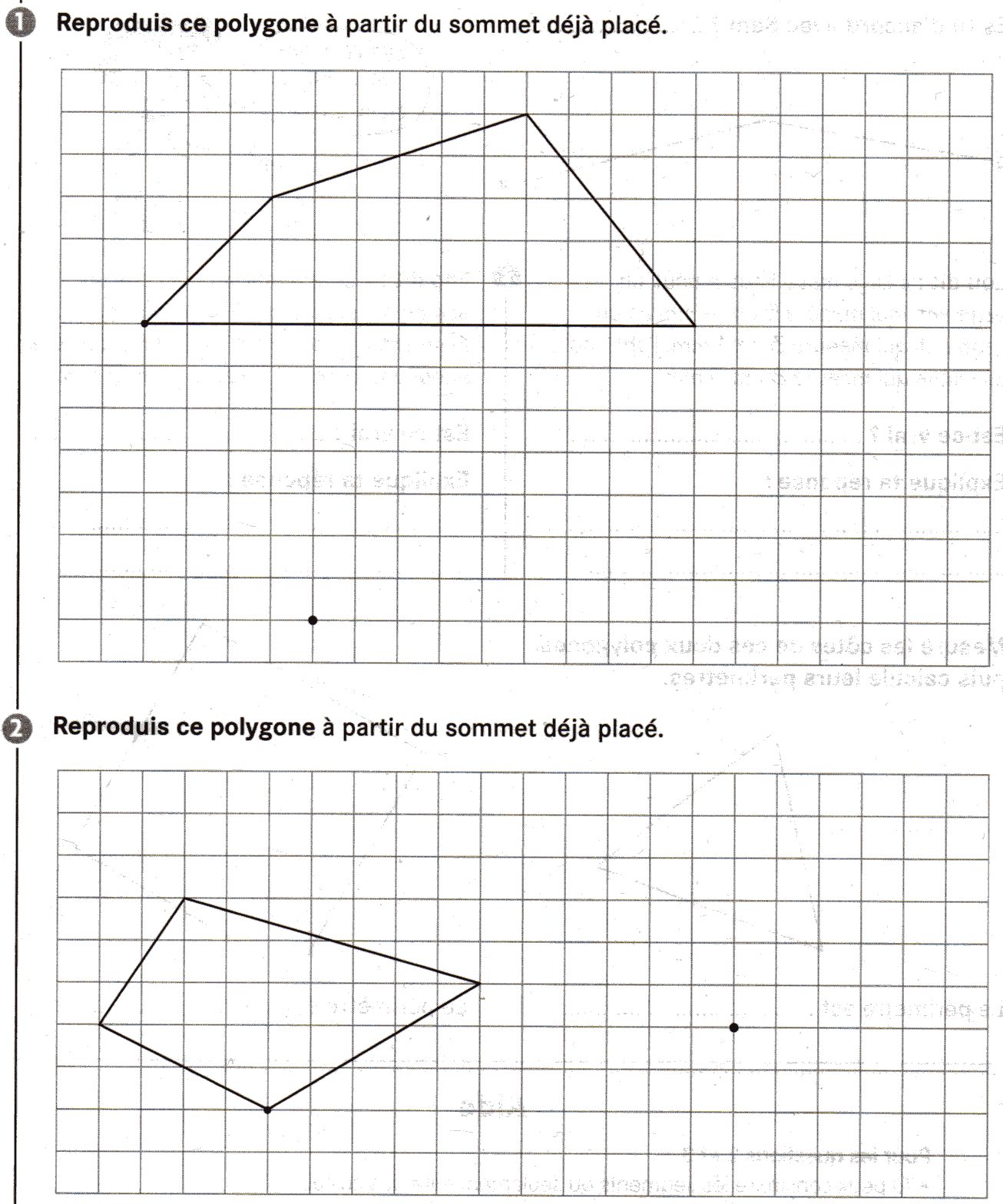 De l’orthographe : Voici notre nouvelle leçon. Elle est à coller dans le cahier bleu. Je ne t’en dis pas plus, le titre résume tout ! Alors lis-le bien, et fais les exercices.→ fiche 1 OrthTu peux aussi relire les leçons Orthographe : 6 et 7 sur le pluriel des noms.De la conjugaison :  Coche les verbes conjugués à l’imparfait.je nage  			vous marchez			elle venait             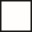 vous partiez			j’enlevais			tu comprendras	    elles seront			ils vivaient			je travaillerai	    tu avais				nous parlions			vous couriez	    Entoure les verbes qui conviennent.1. L’été, je (cueillais / cueillait) des mûres au bord des chemins.2. Les abeilles (bourdonnaient / bourdonnait) dans la vigne.3. Le paysan (moissonnais / moissonnait), assis sur son tracteur.4. La chenille (tissait / tissais) son cocon.          Relie chaque pronom personnel sujet au verbe qui convient.je (j’)					mangeaient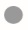 tu					partiezil / elle / on				courionsnous					appelaisvous					partaitils / elles				chantaisTuffy reviendra demain pour de nouvelles aventures ! Bon travail, et à demain !